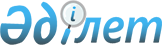 Об установлении квоты рабочих мест для инвалидов, лиц, состоящих на учете службы пробации уголовно-исполнительной инспекции, а также лиц, освобожденных из мест лишения свободы, и несовершеннолетних выпускников интернатных организаций
					
			Утративший силу
			
			
		
					Постановление акимата города Сарани Карагандинской области от 23 августа 2012 года N 31/01. Зарегистрировано Департаментом юстиции Карагандинской области 20 сентября 2012 года N 1940. Утратило силу постановлением акимата города Сарани Карагандинской области от 2 июня 2016 года N 21/02      Сноска. Утратило силу постановлением акимата города Сарани Карагандинской области от 02.06.2016 N 21/02.

      В целях реализации политики занятости населения, в соответствии с Законом Республики Казахстан от 23 января 2001 года "О занятости населения", Законом Республики Казахстан от 23 января 2001 года "О местном государственном управлении и самоуправлении в Республике Казахстан", акимат города Сарани ПОСТАНОВЛЯЕТ:

      1. Установить квоту рабочих мест на предприятиях, организациях и учреждениях города Сарани и поселка Актас независимо от формы собственности:

      1) для инвалидов в размере 3 (трех) процентов от общей численности рабочих мест;

      2) для лиц, состоящих на учете службы пробации уголовно - исполнительной инспекции, а также лиц, освобожденных из мест лишения свободы, и несовершеннолетних выпускников интернатных организаций в размере 0,5 (ноль целых пять десятых) процентов от общей численности рабочих мест.

      2. Руководителям предприятий, организаций и учреждений города в соответствии с установленной квотой выделить соответствующее количество рабочих мест для трудоустройства инвалидов, лиц, освобожденных из мест лишения свободы, и несовершеннолетних выпускников интернатных организаций.

      3. Контроль за исполнением настоящего постановления возложить на заместителя акима города Сарани Бедельбаеву Гульмиру Сериковну.

      4. Настоящее постановление вводится в действие по истечении десяти календарных дней после дня его первого официального опубликования.


					© 2012. РГП на ПХВ «Институт законодательства и правовой информации Республики Казахстан» Министерства юстиции Республики Казахстан
				Исполняющий обязанности

акима города Сарани

М. Кожухов

